Туберкулез – чудовище, пожирающее миллионы жизней,  представляет угрозу для всей планеты. Заболевание туберкулеза известно с древнейших времен, о чем свидетельствуют раскопки и письменные документы. Из десяти сохранившихся до наших дней скелетов египетских мумий, отнесенных к XXVII веку до н.э., четыре носят следы туберкулезного поражения позвоночника.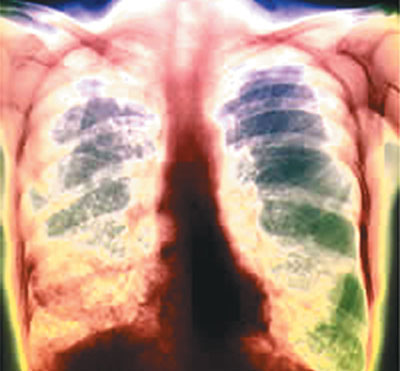 ТУБЕРКУЛЕЗ ЗАРАЗЕН И ОЧЕНЬ ОПАСЕН. В отличие от других инфекций, он имеет хроническое течение, что повышает количество заразившихся многократно. Заболевание, как правило, наступает не сразу: от заражения до появления может пройти от нескольких месяцев до нескольких лет.Туберкулез относится к так называемым социальным заболеваниям. Им болеют преимущественно люди, проживающие в неблагоприятных социально-экономических условиях. Росту заболеваемости способствует ухудшение уровня жизни населения, появление бомжей, беженцев: эти люди неполноценно питаются и живут в неприемлемых условиях, не подвергаются профилактическим осмотрам и часто становятся переносчиками тубинфекции.Самая массовая и надежная защита от туберкулеза — регулярные флюорографические обследования. Дело в том, что на ранних стадиях туберкулез протекает незаметно для человека, и в этом его коварство.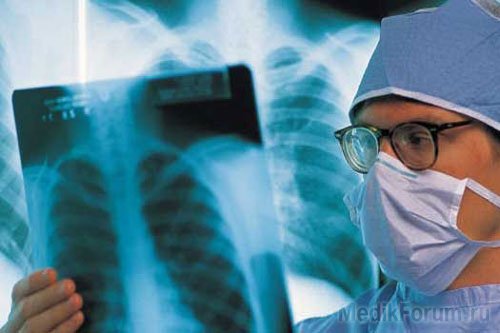 Заражение туберкулезом в подавляющем большинстве случаев происходит воздушно-капельным путем при контакте и общении с больным человеком. Поэтому, чаще всего (в 95% случаев) он поражает легкие, хотя бактерии могут активно размножаться и в других органах — костях, суставах, глазах, коже, почках, нервной системе. Во внешней среде бактерии туберкулеза живут долго, но не размножаются. Попав в теплокровный организм, микробные клетки начинают делиться. Возбудители сохраняют жизнеспособность в мокроте, смешанной с сухой пылью, до 72 дней. На страницах книг, которыми пользовался больной, на деньгах жизнеспособные бактерии можно обнаружить в течение трех месяцев. В то же время высокая устойчивость возбудителя обусловливает возможность воздушно-пылевого пути передачи инфекции. Возможно алиментарное заражение туберкулезом при употреблении в пищу молока, молочных продуктов и мяса больных животных.Факторы, способствующие заболеванию туберкулезомНеполноценное питание.Тесное, длительное общение с больным туберкулезом (для детей раннего возраста достаточно и кратковременного контакта).Алкоголизм.Табакокурение.Наркомания.ВИЧ-инфицированность Наличие сопутствующих заболеваний (диабет, язвенная болезнь желудка, хронические болезни легких).Признаки туберкулеза.- периодическое повышение температуры;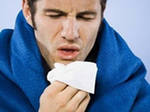 - физическая утомляемость, недомогание;- снижение массы тела, общая слабость;- потеря аппетита;- кашель более двух-трех недель;- кровохарканье, одышка;- боли в грудной клетке.Защитите себя от заболевания туберкулезомЗдоровый образ жизни:- регулярная физическая активность;- полноценный отдых;- отказ от курения, алкоголя, наркотиков;- правильное питание (достаточное употребление в пищу мяса, молочных    продуктов, овощей и фруктов);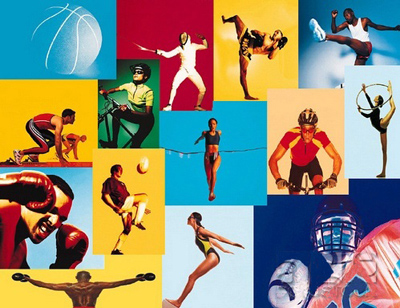 Здоровый образ жизни:- регулярная физическая активность;- полноценный отдых;- отказ от курения, алкоголя, наркотиков;- правильное питание (достаточное употребление в пищу мяса,   Молочных продуктов, овощей и фруктов);Соблюдение правил личной гигиены:- мытье рук, посуды с использованием моющих средств и проточной воды;- влажная уборка и проветривание жилых помещений;- пользование индивидуальными гигиеническими средствами и посудой;- обязательная термическая обработка мяса и молока;3. Регулярное рентгенологическое исследование легких. 